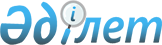 Об использовании копий сертификатов о происхождении товара для целей предоставления тарифных преференцийРешение Совета Евразийской экономической комиссии от 19 мая 2022 года № 85.
      В соответствии со статьей 35 Договора о Евразийском экономическом союзе от 29 мая 2014 года, пунктом 5 статьи 314 Таможенного кодекса Евразийского экономического союза и пунктом 123 приложения № 1 к Регламенту работы Евразийской экономической комиссии, утвержденному Решением Высшего Евразийского экономического совета от 23 декабря 2014 г. № 98, в целях реализации мер, направленных на обеспечение экономической и продовольственной стабильности государств – членов Евразийского экономического союза, Совет Евразийской экономической комиссии решил:
      1. Установить, что с даты вступления в силу настоящего Решения по 31 декабря 2025 г. включительно в подтверждение происхождения товара для целей, предусмотренных пунктом 4 статьи 37 Договора о Евразийском экономическом союзе от 29 мая 2014 года, может представляться электронная или бумажная копия сертификата о происхождении товара при условии обязательного последующего представления оригинала указанного сертификата в срок не позднее 6 месяцев с даты регистрации декларации на товары. В этом случае декларантом пишется от руки или печатается на оборотной стороне копии сертификата обязательство (в произвольной форме) о представлении таможенному органу в указанный срок оригинала сертификата о происхождении товара.
      Сноска. Пункт 1 с изменением, внесенным решением Совета Евразийской экономической комиссии от 20.10.2023 № 120 (вступает в силу по истечении 30 календарных дней с даты его официального опубликования).


      2. В случае непредставления оригинала сертификата о происхождении товара в срок, указанный в пункте 1 настоящего Решения, происхождение товара считается неподтвержденным.
      3. Настоящее Решение вступает в силу по истечении 10 календарных дней с даты его официального опубликования.
					© 2012. РГП на ПХВ «Институт законодательства и правовой информации Республики Казахстан» Министерства юстиции Республики Казахстан
				
      Члены Совета Евразийской экономической комиссии:
